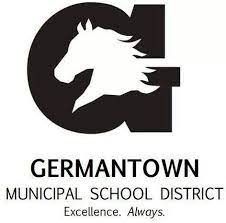 Individualized School Healthcare Plan (ISHP)Please attach applicable procedure and physician’s orders to this ISHPStudent Name:Student Name:DOB/ID #:DOB/ID #:Date:Date:School Site:Rm. #School Phone:School Phone:Physician Information:Physician Information:Physician Information:Physician Information:Physician Information:Physician Information:Physician Information:Physician Information:Physician Information:Physician Information:Physician Information:Physician Information:Physician Information:Name: Phone: Phone: Emergency Contacts:Emergency Contacts:Emergency Contacts:Emergency Contacts:Emergency Contacts:Emergency Contacts:Emergency Contacts:Emergency Contacts:Emergency Contacts:Emergency Contacts:Emergency Contacts:Emergency Contacts:Emergency Contacts:NameNameRelationshipRelationshipRelationshipPhonePhonePhonePhonePhonePhonePhonePhone1. 1. 2. 2. 3. 3. MEDICAL DIAGNOSIS/PROBLEM AND DESCRIPTION:MEDICAL DIAGNOSIS/PROBLEM AND DESCRIPTION:MEDICAL DIAGNOSIS/PROBLEM AND DESCRIPTION:MEDICAL DIAGNOSIS/PROBLEM AND DESCRIPTION:MEDICAL DIAGNOSIS/PROBLEM AND DESCRIPTION:MEDICAL DIAGNOSIS/PROBLEM AND DESCRIPTION:MEDICAL DIAGNOSIS/PROBLEM AND DESCRIPTION:MEDICAL DIAGNOSIS/PROBLEM AND DESCRIPTION:MEDICAL DIAGNOSIS/PROBLEM AND DESCRIPTION:MEDICAL DIAGNOSIS/PROBLEM AND DESCRIPTION:MEDICAL DIAGNOSIS/PROBLEM AND DESCRIPTION:MEDICAL DIAGNOSIS/PROBLEM AND DESCRIPTION:MEDICAL DIAGNOSIS/PROBLEM AND DESCRIPTION:Noonan syndrome is a genetic disorder that prevents normal development in various parts of the body. A person can be affected by Noonan syndrome in a wide variety of ways. These include unusual facial characteristics, short stature, heart defects, other physical problems and possible developmental delays.Noonan syndrome is caused by a genetic mutation and is acquired when a child inherits a copy of an affected gene from a parent (dominant inheritance). It can also occur as a spontaneous mutation, meaning there's no family history involved.Management of Noonan syndrome focuses on controlling the disorder's symptoms and complications. Growth hormone may be used to treat short stature in some people with Noonan syndrome.Noonan syndrome is a genetic disorder that prevents normal development in various parts of the body. A person can be affected by Noonan syndrome in a wide variety of ways. These include unusual facial characteristics, short stature, heart defects, other physical problems and possible developmental delays.Noonan syndrome is caused by a genetic mutation and is acquired when a child inherits a copy of an affected gene from a parent (dominant inheritance). It can also occur as a spontaneous mutation, meaning there's no family history involved.Management of Noonan syndrome focuses on controlling the disorder's symptoms and complications. Growth hormone may be used to treat short stature in some people with Noonan syndrome.Noonan syndrome is a genetic disorder that prevents normal development in various parts of the body. A person can be affected by Noonan syndrome in a wide variety of ways. These include unusual facial characteristics, short stature, heart defects, other physical problems and possible developmental delays.Noonan syndrome is caused by a genetic mutation and is acquired when a child inherits a copy of an affected gene from a parent (dominant inheritance). It can also occur as a spontaneous mutation, meaning there's no family history involved.Management of Noonan syndrome focuses on controlling the disorder's symptoms and complications. Growth hormone may be used to treat short stature in some people with Noonan syndrome.Noonan syndrome is a genetic disorder that prevents normal development in various parts of the body. A person can be affected by Noonan syndrome in a wide variety of ways. These include unusual facial characteristics, short stature, heart defects, other physical problems and possible developmental delays.Noonan syndrome is caused by a genetic mutation and is acquired when a child inherits a copy of an affected gene from a parent (dominant inheritance). It can also occur as a spontaneous mutation, meaning there's no family history involved.Management of Noonan syndrome focuses on controlling the disorder's symptoms and complications. Growth hormone may be used to treat short stature in some people with Noonan syndrome.Noonan syndrome is a genetic disorder that prevents normal development in various parts of the body. A person can be affected by Noonan syndrome in a wide variety of ways. These include unusual facial characteristics, short stature, heart defects, other physical problems and possible developmental delays.Noonan syndrome is caused by a genetic mutation and is acquired when a child inherits a copy of an affected gene from a parent (dominant inheritance). It can also occur as a spontaneous mutation, meaning there's no family history involved.Management of Noonan syndrome focuses on controlling the disorder's symptoms and complications. Growth hormone may be used to treat short stature in some people with Noonan syndrome.Noonan syndrome is a genetic disorder that prevents normal development in various parts of the body. A person can be affected by Noonan syndrome in a wide variety of ways. These include unusual facial characteristics, short stature, heart defects, other physical problems and possible developmental delays.Noonan syndrome is caused by a genetic mutation and is acquired when a child inherits a copy of an affected gene from a parent (dominant inheritance). It can also occur as a spontaneous mutation, meaning there's no family history involved.Management of Noonan syndrome focuses on controlling the disorder's symptoms and complications. Growth hormone may be used to treat short stature in some people with Noonan syndrome.Noonan syndrome is a genetic disorder that prevents normal development in various parts of the body. A person can be affected by Noonan syndrome in a wide variety of ways. These include unusual facial characteristics, short stature, heart defects, other physical problems and possible developmental delays.Noonan syndrome is caused by a genetic mutation and is acquired when a child inherits a copy of an affected gene from a parent (dominant inheritance). It can also occur as a spontaneous mutation, meaning there's no family history involved.Management of Noonan syndrome focuses on controlling the disorder's symptoms and complications. Growth hormone may be used to treat short stature in some people with Noonan syndrome.Noonan syndrome is a genetic disorder that prevents normal development in various parts of the body. A person can be affected by Noonan syndrome in a wide variety of ways. These include unusual facial characteristics, short stature, heart defects, other physical problems and possible developmental delays.Noonan syndrome is caused by a genetic mutation and is acquired when a child inherits a copy of an affected gene from a parent (dominant inheritance). It can also occur as a spontaneous mutation, meaning there's no family history involved.Management of Noonan syndrome focuses on controlling the disorder's symptoms and complications. Growth hormone may be used to treat short stature in some people with Noonan syndrome.Noonan syndrome is a genetic disorder that prevents normal development in various parts of the body. A person can be affected by Noonan syndrome in a wide variety of ways. These include unusual facial characteristics, short stature, heart defects, other physical problems and possible developmental delays.Noonan syndrome is caused by a genetic mutation and is acquired when a child inherits a copy of an affected gene from a parent (dominant inheritance). It can also occur as a spontaneous mutation, meaning there's no family history involved.Management of Noonan syndrome focuses on controlling the disorder's symptoms and complications. Growth hormone may be used to treat short stature in some people with Noonan syndrome.Noonan syndrome is a genetic disorder that prevents normal development in various parts of the body. A person can be affected by Noonan syndrome in a wide variety of ways. These include unusual facial characteristics, short stature, heart defects, other physical problems and possible developmental delays.Noonan syndrome is caused by a genetic mutation and is acquired when a child inherits a copy of an affected gene from a parent (dominant inheritance). It can also occur as a spontaneous mutation, meaning there's no family history involved.Management of Noonan syndrome focuses on controlling the disorder's symptoms and complications. Growth hormone may be used to treat short stature in some people with Noonan syndrome.Noonan syndrome is a genetic disorder that prevents normal development in various parts of the body. A person can be affected by Noonan syndrome in a wide variety of ways. These include unusual facial characteristics, short stature, heart defects, other physical problems and possible developmental delays.Noonan syndrome is caused by a genetic mutation and is acquired when a child inherits a copy of an affected gene from a parent (dominant inheritance). It can also occur as a spontaneous mutation, meaning there's no family history involved.Management of Noonan syndrome focuses on controlling the disorder's symptoms and complications. Growth hormone may be used to treat short stature in some people with Noonan syndrome.Noonan syndrome is a genetic disorder that prevents normal development in various parts of the body. A person can be affected by Noonan syndrome in a wide variety of ways. These include unusual facial characteristics, short stature, heart defects, other physical problems and possible developmental delays.Noonan syndrome is caused by a genetic mutation and is acquired when a child inherits a copy of an affected gene from a parent (dominant inheritance). It can also occur as a spontaneous mutation, meaning there's no family history involved.Management of Noonan syndrome focuses on controlling the disorder's symptoms and complications. Growth hormone may be used to treat short stature in some people with Noonan syndrome.Noonan syndrome is a genetic disorder that prevents normal development in various parts of the body. A person can be affected by Noonan syndrome in a wide variety of ways. These include unusual facial characteristics, short stature, heart defects, other physical problems and possible developmental delays.Noonan syndrome is caused by a genetic mutation and is acquired when a child inherits a copy of an affected gene from a parent (dominant inheritance). It can also occur as a spontaneous mutation, meaning there's no family history involved.Management of Noonan syndrome focuses on controlling the disorder's symptoms and complications. Growth hormone may be used to treat short stature in some people with Noonan syndrome.SYMPTOMS TO WATCH FOR:SYMPTOMS TO WATCH FOR:SYMPTOMS TO WATCH FOR:SYMPTOMS TO WATCH FOR:SYMPTOMS TO WATCH FOR:SYMPTOMS TO WATCH FOR:SYMPTOMS TO WATCH FOR:SYMPTOMS TO WATCH FOR:SYMPTOMS TO WATCH FOR:SYMPTOMS TO WATCH FOR:SYMPTOMS TO WATCH FOR:SYMPTOMS TO WATCH FOR:SYMPTOMS TO WATCH FOR:Symptoms: Signs and symptoms of Noonan syndrome vary greatly among individuals and may be mild to severe. Characteristics may be related to the specific gene containing the mutation.Facial appearance is one of the key clinical features that leads to a diagnosis of Noonan syndrome. These features may be more pronounced in infants and young children but change with age. In adulthood, these distinct features become more subtle.Heart disease: Many people with Noonan syndrome are born with some form of heart defect (congenital heart disease), accounting for some of the key signs and symptoms of the disorder. Some heart problems can occur later in life.Growth and Musculoskeletal IssuesSome Learning DisabilitiesVarious eye conditionsHearing ProblemsBleedingNoonan syndrome can cause excessive bleeding and bruising due to clotting defects or having too few platelets.Lymphatic conditionsNoonan syndrome can cause problems with the lymphatic system, which drains excess fluid from the body and helps fight infection.Genital and kidney conditions: Many people, especially males, with Noonan syndrome can have problems with the genitals and kidneys.Various skin conditionsSymptoms: Signs and symptoms of Noonan syndrome vary greatly among individuals and may be mild to severe. Characteristics may be related to the specific gene containing the mutation.Facial appearance is one of the key clinical features that leads to a diagnosis of Noonan syndrome. These features may be more pronounced in infants and young children but change with age. In adulthood, these distinct features become more subtle.Heart disease: Many people with Noonan syndrome are born with some form of heart defect (congenital heart disease), accounting for some of the key signs and symptoms of the disorder. Some heart problems can occur later in life.Growth and Musculoskeletal IssuesSome Learning DisabilitiesVarious eye conditionsHearing ProblemsBleedingNoonan syndrome can cause excessive bleeding and bruising due to clotting defects or having too few platelets.Lymphatic conditionsNoonan syndrome can cause problems with the lymphatic system, which drains excess fluid from the body and helps fight infection.Genital and kidney conditions: Many people, especially males, with Noonan syndrome can have problems with the genitals and kidneys.Various skin conditionsSymptoms: Signs and symptoms of Noonan syndrome vary greatly among individuals and may be mild to severe. Characteristics may be related to the specific gene containing the mutation.Facial appearance is one of the key clinical features that leads to a diagnosis of Noonan syndrome. These features may be more pronounced in infants and young children but change with age. In adulthood, these distinct features become more subtle.Heart disease: Many people with Noonan syndrome are born with some form of heart defect (congenital heart disease), accounting for some of the key signs and symptoms of the disorder. Some heart problems can occur later in life.Growth and Musculoskeletal IssuesSome Learning DisabilitiesVarious eye conditionsHearing ProblemsBleedingNoonan syndrome can cause excessive bleeding and bruising due to clotting defects or having too few platelets.Lymphatic conditionsNoonan syndrome can cause problems with the lymphatic system, which drains excess fluid from the body and helps fight infection.Genital and kidney conditions: Many people, especially males, with Noonan syndrome can have problems with the genitals and kidneys.Various skin conditionsSymptoms: Signs and symptoms of Noonan syndrome vary greatly among individuals and may be mild to severe. Characteristics may be related to the specific gene containing the mutation.Facial appearance is one of the key clinical features that leads to a diagnosis of Noonan syndrome. These features may be more pronounced in infants and young children but change with age. In adulthood, these distinct features become more subtle.Heart disease: Many people with Noonan syndrome are born with some form of heart defect (congenital heart disease), accounting for some of the key signs and symptoms of the disorder. Some heart problems can occur later in life.Growth and Musculoskeletal IssuesSome Learning DisabilitiesVarious eye conditionsHearing ProblemsBleedingNoonan syndrome can cause excessive bleeding and bruising due to clotting defects or having too few platelets.Lymphatic conditionsNoonan syndrome can cause problems with the lymphatic system, which drains excess fluid from the body and helps fight infection.Genital and kidney conditions: Many people, especially males, with Noonan syndrome can have problems with the genitals and kidneys.Various skin conditionsSymptoms: Signs and symptoms of Noonan syndrome vary greatly among individuals and may be mild to severe. Characteristics may be related to the specific gene containing the mutation.Facial appearance is one of the key clinical features that leads to a diagnosis of Noonan syndrome. These features may be more pronounced in infants and young children but change with age. In adulthood, these distinct features become more subtle.Heart disease: Many people with Noonan syndrome are born with some form of heart defect (congenital heart disease), accounting for some of the key signs and symptoms of the disorder. Some heart problems can occur later in life.Growth and Musculoskeletal IssuesSome Learning DisabilitiesVarious eye conditionsHearing ProblemsBleedingNoonan syndrome can cause excessive bleeding and bruising due to clotting defects or having too few platelets.Lymphatic conditionsNoonan syndrome can cause problems with the lymphatic system, which drains excess fluid from the body and helps fight infection.Genital and kidney conditions: Many people, especially males, with Noonan syndrome can have problems with the genitals and kidneys.Various skin conditionsSymptoms: Signs and symptoms of Noonan syndrome vary greatly among individuals and may be mild to severe. Characteristics may be related to the specific gene containing the mutation.Facial appearance is one of the key clinical features that leads to a diagnosis of Noonan syndrome. These features may be more pronounced in infants and young children but change with age. In adulthood, these distinct features become more subtle.Heart disease: Many people with Noonan syndrome are born with some form of heart defect (congenital heart disease), accounting for some of the key signs and symptoms of the disorder. Some heart problems can occur later in life.Growth and Musculoskeletal IssuesSome Learning DisabilitiesVarious eye conditionsHearing ProblemsBleedingNoonan syndrome can cause excessive bleeding and bruising due to clotting defects or having too few platelets.Lymphatic conditionsNoonan syndrome can cause problems with the lymphatic system, which drains excess fluid from the body and helps fight infection.Genital and kidney conditions: Many people, especially males, with Noonan syndrome can have problems with the genitals and kidneys.Various skin conditionsSymptoms: Signs and symptoms of Noonan syndrome vary greatly among individuals and may be mild to severe. Characteristics may be related to the specific gene containing the mutation.Facial appearance is one of the key clinical features that leads to a diagnosis of Noonan syndrome. These features may be more pronounced in infants and young children but change with age. In adulthood, these distinct features become more subtle.Heart disease: Many people with Noonan syndrome are born with some form of heart defect (congenital heart disease), accounting for some of the key signs and symptoms of the disorder. Some heart problems can occur later in life.Growth and Musculoskeletal IssuesSome Learning DisabilitiesVarious eye conditionsHearing ProblemsBleedingNoonan syndrome can cause excessive bleeding and bruising due to clotting defects or having too few platelets.Lymphatic conditionsNoonan syndrome can cause problems with the lymphatic system, which drains excess fluid from the body and helps fight infection.Genital and kidney conditions: Many people, especially males, with Noonan syndrome can have problems with the genitals and kidneys.Various skin conditionsSymptoms: Signs and symptoms of Noonan syndrome vary greatly among individuals and may be mild to severe. Characteristics may be related to the specific gene containing the mutation.Facial appearance is one of the key clinical features that leads to a diagnosis of Noonan syndrome. These features may be more pronounced in infants and young children but change with age. In adulthood, these distinct features become more subtle.Heart disease: Many people with Noonan syndrome are born with some form of heart defect (congenital heart disease), accounting for some of the key signs and symptoms of the disorder. Some heart problems can occur later in life.Growth and Musculoskeletal IssuesSome Learning DisabilitiesVarious eye conditionsHearing ProblemsBleedingNoonan syndrome can cause excessive bleeding and bruising due to clotting defects or having too few platelets.Lymphatic conditionsNoonan syndrome can cause problems with the lymphatic system, which drains excess fluid from the body and helps fight infection.Genital and kidney conditions: Many people, especially males, with Noonan syndrome can have problems with the genitals and kidneys.Various skin conditionsSymptoms: Signs and symptoms of Noonan syndrome vary greatly among individuals and may be mild to severe. Characteristics may be related to the specific gene containing the mutation.Facial appearance is one of the key clinical features that leads to a diagnosis of Noonan syndrome. These features may be more pronounced in infants and young children but change with age. In adulthood, these distinct features become more subtle.Heart disease: Many people with Noonan syndrome are born with some form of heart defect (congenital heart disease), accounting for some of the key signs and symptoms of the disorder. Some heart problems can occur later in life.Growth and Musculoskeletal IssuesSome Learning DisabilitiesVarious eye conditionsHearing ProblemsBleedingNoonan syndrome can cause excessive bleeding and bruising due to clotting defects or having too few platelets.Lymphatic conditionsNoonan syndrome can cause problems with the lymphatic system, which drains excess fluid from the body and helps fight infection.Genital and kidney conditions: Many people, especially males, with Noonan syndrome can have problems with the genitals and kidneys.Various skin conditionsSymptoms: Signs and symptoms of Noonan syndrome vary greatly among individuals and may be mild to severe. Characteristics may be related to the specific gene containing the mutation.Facial appearance is one of the key clinical features that leads to a diagnosis of Noonan syndrome. These features may be more pronounced in infants and young children but change with age. In adulthood, these distinct features become more subtle.Heart disease: Many people with Noonan syndrome are born with some form of heart defect (congenital heart disease), accounting for some of the key signs and symptoms of the disorder. Some heart problems can occur later in life.Growth and Musculoskeletal IssuesSome Learning DisabilitiesVarious eye conditionsHearing ProblemsBleedingNoonan syndrome can cause excessive bleeding and bruising due to clotting defects or having too few platelets.Lymphatic conditionsNoonan syndrome can cause problems with the lymphatic system, which drains excess fluid from the body and helps fight infection.Genital and kidney conditions: Many people, especially males, with Noonan syndrome can have problems with the genitals and kidneys.Various skin conditionsSymptoms: Signs and symptoms of Noonan syndrome vary greatly among individuals and may be mild to severe. Characteristics may be related to the specific gene containing the mutation.Facial appearance is one of the key clinical features that leads to a diagnosis of Noonan syndrome. These features may be more pronounced in infants and young children but change with age. In adulthood, these distinct features become more subtle.Heart disease: Many people with Noonan syndrome are born with some form of heart defect (congenital heart disease), accounting for some of the key signs and symptoms of the disorder. Some heart problems can occur later in life.Growth and Musculoskeletal IssuesSome Learning DisabilitiesVarious eye conditionsHearing ProblemsBleedingNoonan syndrome can cause excessive bleeding and bruising due to clotting defects or having too few platelets.Lymphatic conditionsNoonan syndrome can cause problems with the lymphatic system, which drains excess fluid from the body and helps fight infection.Genital and kidney conditions: Many people, especially males, with Noonan syndrome can have problems with the genitals and kidneys.Various skin conditionsSymptoms: Signs and symptoms of Noonan syndrome vary greatly among individuals and may be mild to severe. Characteristics may be related to the specific gene containing the mutation.Facial appearance is one of the key clinical features that leads to a diagnosis of Noonan syndrome. These features may be more pronounced in infants and young children but change with age. In adulthood, these distinct features become more subtle.Heart disease: Many people with Noonan syndrome are born with some form of heart defect (congenital heart disease), accounting for some of the key signs and symptoms of the disorder. Some heart problems can occur later in life.Growth and Musculoskeletal IssuesSome Learning DisabilitiesVarious eye conditionsHearing ProblemsBleedingNoonan syndrome can cause excessive bleeding and bruising due to clotting defects or having too few platelets.Lymphatic conditionsNoonan syndrome can cause problems with the lymphatic system, which drains excess fluid from the body and helps fight infection.Genital and kidney conditions: Many people, especially males, with Noonan syndrome can have problems with the genitals and kidneys.Various skin conditionsSymptoms: Signs and symptoms of Noonan syndrome vary greatly among individuals and may be mild to severe. Characteristics may be related to the specific gene containing the mutation.Facial appearance is one of the key clinical features that leads to a diagnosis of Noonan syndrome. These features may be more pronounced in infants and young children but change with age. In adulthood, these distinct features become more subtle.Heart disease: Many people with Noonan syndrome are born with some form of heart defect (congenital heart disease), accounting for some of the key signs and symptoms of the disorder. Some heart problems can occur later in life.Growth and Musculoskeletal IssuesSome Learning DisabilitiesVarious eye conditionsHearing ProblemsBleedingNoonan syndrome can cause excessive bleeding and bruising due to clotting defects or having too few platelets.Lymphatic conditionsNoonan syndrome can cause problems with the lymphatic system, which drains excess fluid from the body and helps fight infection.Genital and kidney conditions: Many people, especially males, with Noonan syndrome can have problems with the genitals and kidneys.Various skin conditionsHEALTH CARE ACTION PLAN:HEALTH CARE ACTION PLAN:HEALTH CARE ACTION PLAN:HEALTH CARE ACTION PLAN:HEALTH CARE ACTION PLAN:HEALTH CARE ACTION PLAN:HEALTH CARE ACTION PLAN:HEALTH CARE ACTION PLAN:HEALTH CARE ACTION PLAN:HEALTH CARE ACTION PLAN:HEALTH CARE ACTION PLAN:HEALTH CARE ACTION PLAN:HEALTH CARE ACTION PLAN:Although there's no way to repair the gene changes that cause Noonan syndrome, treatments can help minimize its effects. The earlier a diagnosis is made and treatment is started, the greater the benefits.Treatment of the symptoms and complications that occur with Noonan syndrome depends on type and severity. Many of the health and physical issues associated with this syndrome are treated as they would be for anyone with a similar health problem. Taken together, though, the many problems of this disorder require a coordinated team approach.Although there's no way to repair the gene changes that cause Noonan syndrome, treatments can help minimize its effects. The earlier a diagnosis is made and treatment is started, the greater the benefits.Treatment of the symptoms and complications that occur with Noonan syndrome depends on type and severity. Many of the health and physical issues associated with this syndrome are treated as they would be for anyone with a similar health problem. Taken together, though, the many problems of this disorder require a coordinated team approach.Although there's no way to repair the gene changes that cause Noonan syndrome, treatments can help minimize its effects. The earlier a diagnosis is made and treatment is started, the greater the benefits.Treatment of the symptoms and complications that occur with Noonan syndrome depends on type and severity. Many of the health and physical issues associated with this syndrome are treated as they would be for anyone with a similar health problem. Taken together, though, the many problems of this disorder require a coordinated team approach.Although there's no way to repair the gene changes that cause Noonan syndrome, treatments can help minimize its effects. The earlier a diagnosis is made and treatment is started, the greater the benefits.Treatment of the symptoms and complications that occur with Noonan syndrome depends on type and severity. Many of the health and physical issues associated with this syndrome are treated as they would be for anyone with a similar health problem. Taken together, though, the many problems of this disorder require a coordinated team approach.Although there's no way to repair the gene changes that cause Noonan syndrome, treatments can help minimize its effects. The earlier a diagnosis is made and treatment is started, the greater the benefits.Treatment of the symptoms and complications that occur with Noonan syndrome depends on type and severity. Many of the health and physical issues associated with this syndrome are treated as they would be for anyone with a similar health problem. Taken together, though, the many problems of this disorder require a coordinated team approach.Although there's no way to repair the gene changes that cause Noonan syndrome, treatments can help minimize its effects. The earlier a diagnosis is made and treatment is started, the greater the benefits.Treatment of the symptoms and complications that occur with Noonan syndrome depends on type and severity. Many of the health and physical issues associated with this syndrome are treated as they would be for anyone with a similar health problem. Taken together, though, the many problems of this disorder require a coordinated team approach.Although there's no way to repair the gene changes that cause Noonan syndrome, treatments can help minimize its effects. The earlier a diagnosis is made and treatment is started, the greater the benefits.Treatment of the symptoms and complications that occur with Noonan syndrome depends on type and severity. Many of the health and physical issues associated with this syndrome are treated as they would be for anyone with a similar health problem. Taken together, though, the many problems of this disorder require a coordinated team approach.Although there's no way to repair the gene changes that cause Noonan syndrome, treatments can help minimize its effects. The earlier a diagnosis is made and treatment is started, the greater the benefits.Treatment of the symptoms and complications that occur with Noonan syndrome depends on type and severity. Many of the health and physical issues associated with this syndrome are treated as they would be for anyone with a similar health problem. Taken together, though, the many problems of this disorder require a coordinated team approach.Although there's no way to repair the gene changes that cause Noonan syndrome, treatments can help minimize its effects. The earlier a diagnosis is made and treatment is started, the greater the benefits.Treatment of the symptoms and complications that occur with Noonan syndrome depends on type and severity. Many of the health and physical issues associated with this syndrome are treated as they would be for anyone with a similar health problem. Taken together, though, the many problems of this disorder require a coordinated team approach.Although there's no way to repair the gene changes that cause Noonan syndrome, treatments can help minimize its effects. The earlier a diagnosis is made and treatment is started, the greater the benefits.Treatment of the symptoms and complications that occur with Noonan syndrome depends on type and severity. Many of the health and physical issues associated with this syndrome are treated as they would be for anyone with a similar health problem. Taken together, though, the many problems of this disorder require a coordinated team approach.Although there's no way to repair the gene changes that cause Noonan syndrome, treatments can help minimize its effects. The earlier a diagnosis is made and treatment is started, the greater the benefits.Treatment of the symptoms and complications that occur with Noonan syndrome depends on type and severity. Many of the health and physical issues associated with this syndrome are treated as they would be for anyone with a similar health problem. Taken together, though, the many problems of this disorder require a coordinated team approach.Although there's no way to repair the gene changes that cause Noonan syndrome, treatments can help minimize its effects. The earlier a diagnosis is made and treatment is started, the greater the benefits.Treatment of the symptoms and complications that occur with Noonan syndrome depends on type and severity. Many of the health and physical issues associated with this syndrome are treated as they would be for anyone with a similar health problem. Taken together, though, the many problems of this disorder require a coordinated team approach.Although there's no way to repair the gene changes that cause Noonan syndrome, treatments can help minimize its effects. The earlier a diagnosis is made and treatment is started, the greater the benefits.Treatment of the symptoms and complications that occur with Noonan syndrome depends on type and severity. Many of the health and physical issues associated with this syndrome are treated as they would be for anyone with a similar health problem. Taken together, though, the many problems of this disorder require a coordinated team approach.STUDENT ATTENDANCESTUDENT ATTENDANCESTUDENT ATTENDANCESTUDENT ATTENDANCESTUDENT ATTENDANCESTUDENT ATTENDANCESTUDENT ATTENDANCESTUDENT ATTENDANCESTUDENT ATTENDANCESTUDENT ATTENDANCESTUDENT ATTENDANCESTUDENT ATTENDANCESTUDENT ATTENDANCE No Concerns              Concerning Absenteeism (5 – 9.9%)          	Chronic Absenteeism (> 10%)INTERVENTIONS Parent/Guardian Contact		 Attendance letter HIPAA/MD Contact			 Medical Referral Teacher(s) Collaboration		 SART/SARB No Concerns              Concerning Absenteeism (5 – 9.9%)          	Chronic Absenteeism (> 10%)INTERVENTIONS Parent/Guardian Contact		 Attendance letter HIPAA/MD Contact			 Medical Referral Teacher(s) Collaboration		 SART/SARB No Concerns              Concerning Absenteeism (5 – 9.9%)          	Chronic Absenteeism (> 10%)INTERVENTIONS Parent/Guardian Contact		 Attendance letter HIPAA/MD Contact			 Medical Referral Teacher(s) Collaboration		 SART/SARB No Concerns              Concerning Absenteeism (5 – 9.9%)          	Chronic Absenteeism (> 10%)INTERVENTIONS Parent/Guardian Contact		 Attendance letter HIPAA/MD Contact			 Medical Referral Teacher(s) Collaboration		 SART/SARB No Concerns              Concerning Absenteeism (5 – 9.9%)          	Chronic Absenteeism (> 10%)INTERVENTIONS Parent/Guardian Contact		 Attendance letter HIPAA/MD Contact			 Medical Referral Teacher(s) Collaboration		 SART/SARB No Concerns              Concerning Absenteeism (5 – 9.9%)          	Chronic Absenteeism (> 10%)INTERVENTIONS Parent/Guardian Contact		 Attendance letter HIPAA/MD Contact			 Medical Referral Teacher(s) Collaboration		 SART/SARB No Concerns              Concerning Absenteeism (5 – 9.9%)          	Chronic Absenteeism (> 10%)INTERVENTIONS Parent/Guardian Contact		 Attendance letter HIPAA/MD Contact			 Medical Referral Teacher(s) Collaboration		 SART/SARB No Concerns              Concerning Absenteeism (5 – 9.9%)          	Chronic Absenteeism (> 10%)INTERVENTIONS Parent/Guardian Contact		 Attendance letter HIPAA/MD Contact			 Medical Referral Teacher(s) Collaboration		 SART/SARB No Concerns              Concerning Absenteeism (5 – 9.9%)          	Chronic Absenteeism (> 10%)INTERVENTIONS Parent/Guardian Contact		 Attendance letter HIPAA/MD Contact			 Medical Referral Teacher(s) Collaboration		 SART/SARB No Concerns              Concerning Absenteeism (5 – 9.9%)          	Chronic Absenteeism (> 10%)INTERVENTIONS Parent/Guardian Contact		 Attendance letter HIPAA/MD Contact			 Medical Referral Teacher(s) Collaboration		 SART/SARB No Concerns              Concerning Absenteeism (5 – 9.9%)          	Chronic Absenteeism (> 10%)INTERVENTIONS Parent/Guardian Contact		 Attendance letter HIPAA/MD Contact			 Medical Referral Teacher(s) Collaboration		 SART/SARB No Concerns              Concerning Absenteeism (5 – 9.9%)          	Chronic Absenteeism (> 10%)INTERVENTIONS Parent/Guardian Contact		 Attendance letter HIPAA/MD Contact			 Medical Referral Teacher(s) Collaboration		 SART/SARB No Concerns              Concerning Absenteeism (5 – 9.9%)          	Chronic Absenteeism (> 10%)INTERVENTIONS Parent/Guardian Contact		 Attendance letter HIPAA/MD Contact			 Medical Referral Teacher(s) Collaboration		 SART/SARBIN THE EVENT OF AN EMERGENCY EVACUATIONIN THE EVENT OF AN EMERGENCY EVACUATIONIN THE EVENT OF AN EMERGENCY EVACUATIONIN THE EVENT OF AN EMERGENCY EVACUATIONIN THE EVENT OF AN EMERGENCY EVACUATIONIN THE EVENT OF AN EMERGENCY EVACUATIONIN THE EVENT OF AN EMERGENCY EVACUATIONIN THE EVENT OF AN EMERGENCY EVACUATIONIN THE EVENT OF AN EMERGENCY EVACUATIONIN THE EVENT OF AN EMERGENCY EVACUATIONIN THE EVENT OF AN EMERGENCY EVACUATIONIN THE EVENT OF AN EMERGENCY EVACUATIONIN THE EVENT OF AN EMERGENCY EVACUATIONThe following designated and trained staff member(s):         should have access to a communication device and are responsible for assuring that the student’s medication and emergency plan accompanies him/her to the evacuation command center.The following designated and trained staff member(s):         are responsible to evacuate the student following the pre-determined (attached) path of travel. If the student is unable to ambulate or utilize his/her powerchair/wheelchair, then the Med-Sled must be used to evacuate. The Med Sled is located: The following designated and trained staff member(s):         should have access to a communication device and are responsible for assuring that the student’s medication and emergency plan accompanies him/her to the evacuation command center.The following designated and trained staff member(s):         are responsible to evacuate the student following the pre-determined (attached) path of travel. If the student is unable to ambulate or utilize his/her powerchair/wheelchair, then the Med-Sled must be used to evacuate. The Med Sled is located: The following designated and trained staff member(s):         should have access to a communication device and are responsible for assuring that the student’s medication and emergency plan accompanies him/her to the evacuation command center.The following designated and trained staff member(s):         are responsible to evacuate the student following the pre-determined (attached) path of travel. If the student is unable to ambulate or utilize his/her powerchair/wheelchair, then the Med-Sled must be used to evacuate. The Med Sled is located: The following designated and trained staff member(s):         should have access to a communication device and are responsible for assuring that the student’s medication and emergency plan accompanies him/her to the evacuation command center.The following designated and trained staff member(s):         are responsible to evacuate the student following the pre-determined (attached) path of travel. If the student is unable to ambulate or utilize his/her powerchair/wheelchair, then the Med-Sled must be used to evacuate. The Med Sled is located: The following designated and trained staff member(s):         should have access to a communication device and are responsible for assuring that the student’s medication and emergency plan accompanies him/her to the evacuation command center.The following designated and trained staff member(s):         are responsible to evacuate the student following the pre-determined (attached) path of travel. If the student is unable to ambulate or utilize his/her powerchair/wheelchair, then the Med-Sled must be used to evacuate. The Med Sled is located: The following designated and trained staff member(s):         should have access to a communication device and are responsible for assuring that the student’s medication and emergency plan accompanies him/her to the evacuation command center.The following designated and trained staff member(s):         are responsible to evacuate the student following the pre-determined (attached) path of travel. If the student is unable to ambulate or utilize his/her powerchair/wheelchair, then the Med-Sled must be used to evacuate. The Med Sled is located: The following designated and trained staff member(s):         should have access to a communication device and are responsible for assuring that the student’s medication and emergency plan accompanies him/her to the evacuation command center.The following designated and trained staff member(s):         are responsible to evacuate the student following the pre-determined (attached) path of travel. If the student is unable to ambulate or utilize his/her powerchair/wheelchair, then the Med-Sled must be used to evacuate. The Med Sled is located: The following designated and trained staff member(s):         should have access to a communication device and are responsible for assuring that the student’s medication and emergency plan accompanies him/her to the evacuation command center.The following designated and trained staff member(s):         are responsible to evacuate the student following the pre-determined (attached) path of travel. If the student is unable to ambulate or utilize his/her powerchair/wheelchair, then the Med-Sled must be used to evacuate. The Med Sled is located: The following designated and trained staff member(s):         should have access to a communication device and are responsible for assuring that the student’s medication and emergency plan accompanies him/her to the evacuation command center.The following designated and trained staff member(s):         are responsible to evacuate the student following the pre-determined (attached) path of travel. If the student is unable to ambulate or utilize his/her powerchair/wheelchair, then the Med-Sled must be used to evacuate. The Med Sled is located: The following designated and trained staff member(s):         should have access to a communication device and are responsible for assuring that the student’s medication and emergency plan accompanies him/her to the evacuation command center.The following designated and trained staff member(s):         are responsible to evacuate the student following the pre-determined (attached) path of travel. If the student is unable to ambulate or utilize his/her powerchair/wheelchair, then the Med-Sled must be used to evacuate. The Med Sled is located: The following designated and trained staff member(s):         should have access to a communication device and are responsible for assuring that the student’s medication and emergency plan accompanies him/her to the evacuation command center.The following designated and trained staff member(s):         are responsible to evacuate the student following the pre-determined (attached) path of travel. If the student is unable to ambulate or utilize his/her powerchair/wheelchair, then the Med-Sled must be used to evacuate. The Med Sled is located: The following designated and trained staff member(s):         should have access to a communication device and are responsible for assuring that the student’s medication and emergency plan accompanies him/her to the evacuation command center.The following designated and trained staff member(s):         are responsible to evacuate the student following the pre-determined (attached) path of travel. If the student is unable to ambulate or utilize his/her powerchair/wheelchair, then the Med-Sled must be used to evacuate. The Med Sled is located: The following designated and trained staff member(s):         should have access to a communication device and are responsible for assuring that the student’s medication and emergency plan accompanies him/her to the evacuation command center.The following designated and trained staff member(s):         are responsible to evacuate the student following the pre-determined (attached) path of travel. If the student is unable to ambulate or utilize his/her powerchair/wheelchair, then the Med-Sled must be used to evacuate. The Med Sled is located: DESIGNATED STAFF:DESIGNATED STAFF:DESIGNATED STAFF:DESIGNATED STAFF:DESIGNATED STAFF:DESIGNATED STAFF:DESIGNATED STAFF:DESIGNATED STAFF:DESIGNATED STAFF:DESIGNATED STAFF:DESIGNATED STAFF:DESIGNATED STAFF:DESIGNATED STAFF:NameNameNameTraining DateNameNameNameNameNameNameNameNameTraining Date1. 1. 1. 4. 4. 4. 4. 4. 4. 4. 4. 2. 2. 2. 5. 5. 5. 5. 5. 5. 5. 5. 3. 3. 3. 6. 6. 6. 6. 6. 6. 6. 6. DISTRIBUTION DATE(S):DISTRIBUTION DATE(S):DISTRIBUTION DATE(S):DISTRIBUTION DATE(S):DISTRIBUTION DATE(S):DISTRIBUTION DATE(S):DISTRIBUTION DATE(S):DISTRIBUTION DATE(S):DISTRIBUTION DATE(S):DISTRIBUTION DATE(S):DISTRIBUTION DATE(S):DISTRIBUTION DATE(S):DISTRIBUTION DATE(S): Principal PrincipalDate Parent/Guardian Parent/Guardian Parent/Guardian Parent/Guardian Parent/Guardian Parent/GuardianDateDate Teacher (Put copy in sub folder) Teacher (Put copy in sub folder)Date Other OtherDateDateSchool Nurse SignatureDateParent/Guardian SignatureParent/Guardian SignatureDate